61st Session of the Commission on the Status of WomenParallel EventIntersectionality of Gender, Disability and Indigenous Identity: Experiences in Cross-Movement Collaboration to Empower Indigenous Women with DisabilitiesWednesday March 15, 10:30 AM to 12:00 PMLocation:  Armenian Cultural Center Room: Yerevan HallAddress:  630 2nd Ave, New York, NY 10016Olga MontufarIndigenous Persons with Disabilities Global NetworkKrishanti Dharmaraj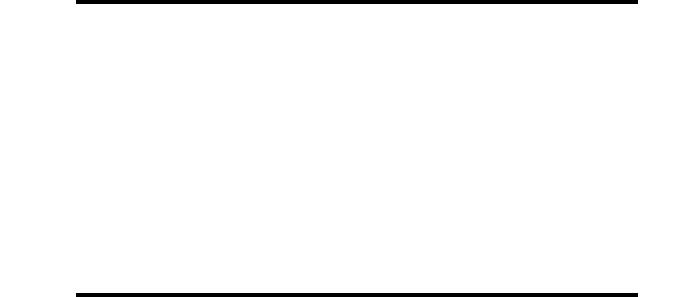 Executive Director Center for Women’s Global LeadershipAna Peláez NarváezExecutive Vice president,Women CERMI Foundation. Member of the CRPD from 2008 to 2016Maribel Derjani-BayehPolicy Specialist UNWOMENModeratorPratima GurungGeneral Secretary of Nepal Indigenous Disabled Association Experiences in Cross-Movement Collaboration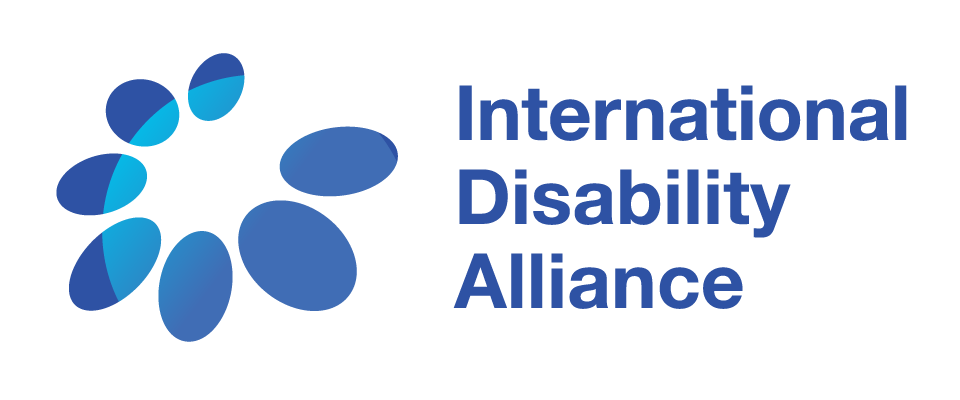 Indigenous women with disabilities and their allies present global advocacy experiences to promote the rights of indigenous women and girls with disabilities and explore: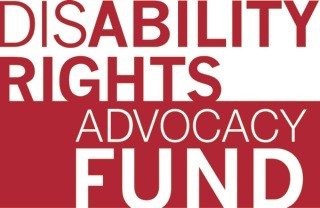 Why is it important to work together to address the rights of marginalized women and girls?What collaborative good practices can we employ to tackle discrimination? What are the challenges?What are the strategies for cross movement collaboration with the global women’s movement to fight for the inclusion of all women?How do we combine our efforts to end violence, exploitation, and human rights abuses against all women, including indigenous women with disabilities? Georgia Dominik gdominik@ida-secretariat.org  